氏名　　　　　　　　　　　　　　　　　　　　　　（　男・女　）　(生年月日　　　　平成　　　年　　　月　　　日　　　　　　　　　　才)保護者氏名住　所　　　　　　　　　　　　　　　　　　　　電話　☆ふたばっこひろば　　2019年度年間予定(全10回)〈日程〉（※内容によって時間が変更になることもあります。）９：３０～　　　　　　 　受付１０：００〜１１：４０　　 親子ふれあい遊び・読み聞かせなど（途中休憩で、おやつとおしゃべりタイム）１１：４０～　　　　　　　　園庭開放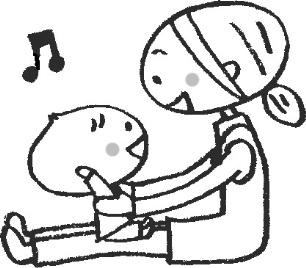 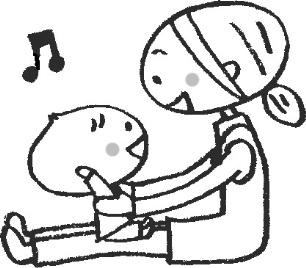 １２：００　　　　　　　　　終了＊1回ごとに、受付で参加費をいただきます。＊欠席される場合は、園までご連絡ください。＊おやつが出ますが、食物アレルギーのある子どもさんには対応できない物もあります。　　その場合はご持参いただきますようお願いします。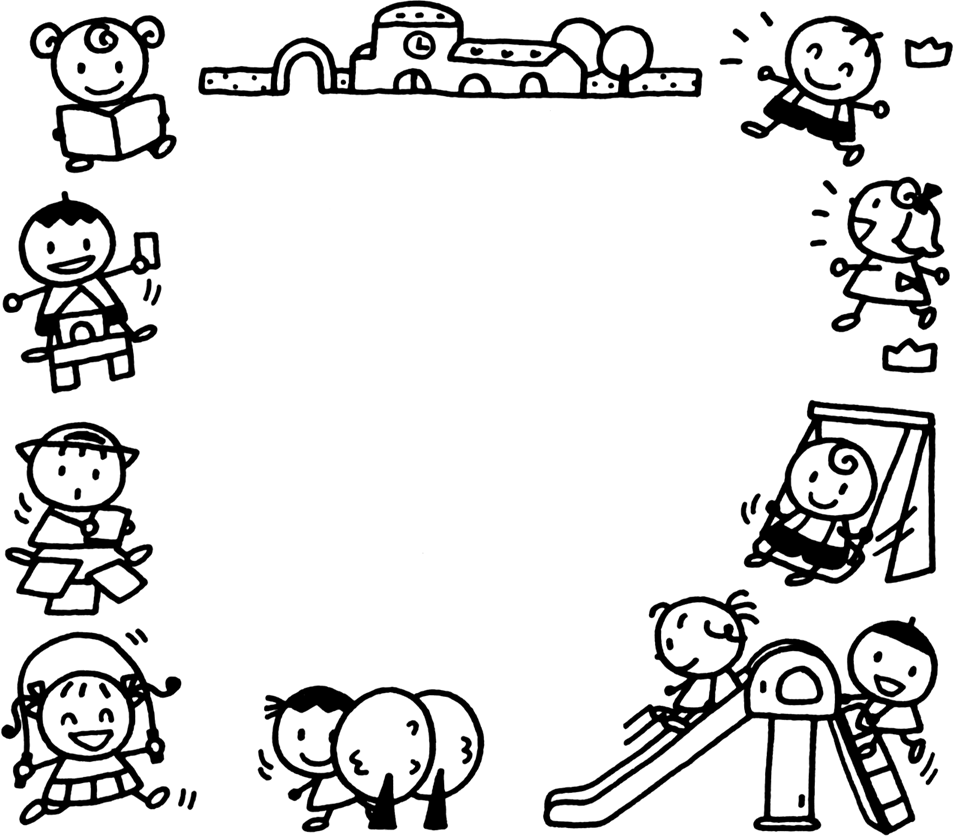 月　日内容持ち物①①4月25日(木)親子はじめまして遊び新聞紙遊び水筒、タオル②②5月21日(火)親子ふれあい遊び水筒、タオル③③6月22日(土)親子ふれあい遊び七夕の飾り作り水筒、タオル、のり、はさみサインペン④④7月13日(土)親子ふれあい遊びプール遊び水筒、タオル、プールの用意お手拭き⓹⓹8月20日（火)小麦粉粘土遊びプール遊び水筒、タオル、プールの用意お手拭き　⑥9月14日(土)9月14日(土)親子ふれあい遊び水筒、タオル⑦10月7日(月)10月7日(月)運動会ごっこ水筒、タオル、バスタオル⑧11月23日(土)11月23日(土)親子ふれあい遊び水筒、タオル⑨12月21日(土)12月21日(土)親子ふれあい遊びクリスマス制作水筒、タオルのり、サインペン⑩1月31日(金)1月31日(金)親子ふれあい遊び新聞紙遊び(豆まき)水筒、タオル